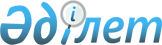 Қазақстан Республикасы Қаржы министрлігінің 1999 жылғы 15 маусымдағы N 292 бұйрығына N 1 өзгеріс пен толықтырулер енгізу туралы
					
			Күшін жойған
			
			
		
					Бұйрық Қазақстан Республикасының Қаржы министрлігі 1999 жылғы 2 тамыз N 395 Қазақстан Республикасы Әділет министрлігінде 1999 жылғы 26 тамыздағы N 879 тіркелді. Күші жойылды - ҚР Қаржы министрлігінің 2000 жылғы 11 қарашадағы N 480 бұйрығымен. (Бұйрықтан үзіндіні төменнен қараңыз.)
     Ескерту: ҚР Қаржы министрлігінің 2000 жылғы 11 қарашадағы N 480       
              бұйрығы мен күші жойылған кейбір бұйрықтарының тізбесінен    
              үзінді: 
     
     "Мемлекеттік тапсырыс шеңберінде орындалатын республикалық және 
жергілікті бюджеттік бағдарламаларды қаржыландыру ережесін бекіту туралы" 
Қазақстан Республикасы Үкіметінің 2000 жылғы 6 қарашадағы N 1675 қаулысына 
сәйкес Бұйырамын:
     1. Қоса беріліп отырған тізбеге сәйкес Қазақстан Республикасы Қаржы 
министрлігінің кейбір бұйрықтарының күші жойылды деп танылсын...
     
     
     Министр
     
     





          2. "Қазақстан Республикасы Қаржы министрлігінің 1999 жылғы 15 
маусымдағы N 292 бұйрығына N 1 өзгерістер мен толықтырулар енгізу туралы" 
Қазақстан Республикасы Қаржы министрлігінің 1999 жылғы 2 тамыздағы N 395 
бұйрығы  
 V990879_ 
 .
______________________________________________________________  




          "Қазақстан Республикасы азаматтарының жекелеген санаттарына 
жеңілдіктер беру мәселелері жөніндегі кейбір заң актілеріне өзгерістер мен 
толықтырулар енгізу туралы" 1999 жылғы 7 сәуірдегі және "1999 жылға 
арналған республикалық бюджет туралы" Қазақстан Республикасының Заңына 
өзгерістер мен толықтырулар енгізу туралы" 1999 жылғы 28 маусымдағы 
Қазақстан Республикасының Заңдарына, "Қазақстан Республикасы Үкіметінің 
1998 жылғы 25 желтоқсандағы N 1335  
 P981335_ 
  қаулысына Қазақстан 
Республикасы Үкіметінің 1999 жылғы 23 маусымдағы N 834  
 P990834_ 
  және "Мир" 
мемлекетаралық телерадикомпаниясының мәселелері" 1993 жылғы 23 маусымдағы 
N 553  
 P930553_ 
  қаулыларына, 1999 жылғы 11 мамырда Қазақстан Республикасы 
Президентінің Іс Басқарушысы бекіткен Қазақстан Республикасы Президенті Іс 
Басқармасының Шаруашылық Басқармасы туралы ережеге сәйкес 








                    Бұйырамын:








          1. "Республикалық және жергілікті бюджеттердің есебінен мемлекеттік 
тапсырысты қаржыландырудың ережесін бекіту туралы" Қазақстан Республикасы 
Қаржы министрлігінің 1999 жылғы 15 маусымдағы N 292 бұйрығына мынадай 
өзгеріс пен толықтырулар енгізілсін:




          аталған бұйрықпен бекітілген Республикалық және жергілікті 
бюджеттердің есебінен мемлекеттік тапсырысты қаржыландырудың ережесінде 
(бұдан әрі - Ереже):




          1) Ережеге N 1-қосымшада:




          "Ресми  делегацияларға қызмет көрсету", "Іскерлік ынтымақтастық 
шеңберінде ТМД елдерімен ақпараттық саясатты жүргізу" және "Ауыл 
шаруашылығында реформаларды мемлекетті қолдау" деген жолдар алынып 
тасталсын;




          мынадай мазмұндағы жолмен толықтырылсын:




          "10.3.212.46.31 Ормандар мен жануарлар әлемін жердегі қорғау, 1-топ";




          2) Ережеге N 2-қосымша мынадай мазмұндағы жолдармен толықтырылсын:




          "6.2.258.57 Жергілікті деңгейде мүгедектерді әлеуметтік қолдау, 1-топ




          6.2.258.57.32 Санаторлық-курорттық емдеу жөніндегі жеңілдіктер, 1-топ




          6.2.258.58 Жергілікті деңгейде ішкі әскерлер мен мерзімді 
қызметтің әскери қызметшілерін әлеуметтік қолдау, 1-топ




          6.2.258.58.30 Қоғамдық көліктің барлық түрлеріне - қалалық, 
қалааралық және жергілікті бағыттағы (таксиден басқа) жүру жөніндегі 
жеңілдіктер




          6.2.258.59 Жергілікті деңгейде 1999 жылғы 7 сәуірге дейін "Отан", 
"Даңқ" ордендерімен наградталған, "Халық қаһарманы" жоғарғы атағына, 
республиканың құрметті атақтарына ие болған азаматтарды әлеуметтік қолдау,
1-топ




     6.2.258.59.30 Қоғамдық көліктің барлық түрлерінде - қалалық, 
қалааралық және жергілікті бағыттағы (таксиден басқа) жүру жөніндегі 
жеңілдіктер, 1-топ
     6.2.258.59.31 Тұрғын үй-коммуналдық қызмет көрсетулерге арналған 
шығыстар бойынша жеңілдіктер, 1-топ".
     2. Осы бұйрық Қазақстан Республикасының Әділет министрлігінде 
мемлекеттік тіркеуден өткен күнінен бастап күшіне енеді.
     
     Қазақстан Республикасы
     Премьер-Министрінің
     орынбасары -
     Қаржы министрі
     
     
     Оқығандар:
             Омарбекова А.Т.
             Икебаева Ә.Ж.
          
      
      


					© 2012. Қазақстан Республикасы Әділет министрлігінің «Қазақстан Республикасының Заңнама және құқықтық ақпарат институты» ШЖҚ РМК
				